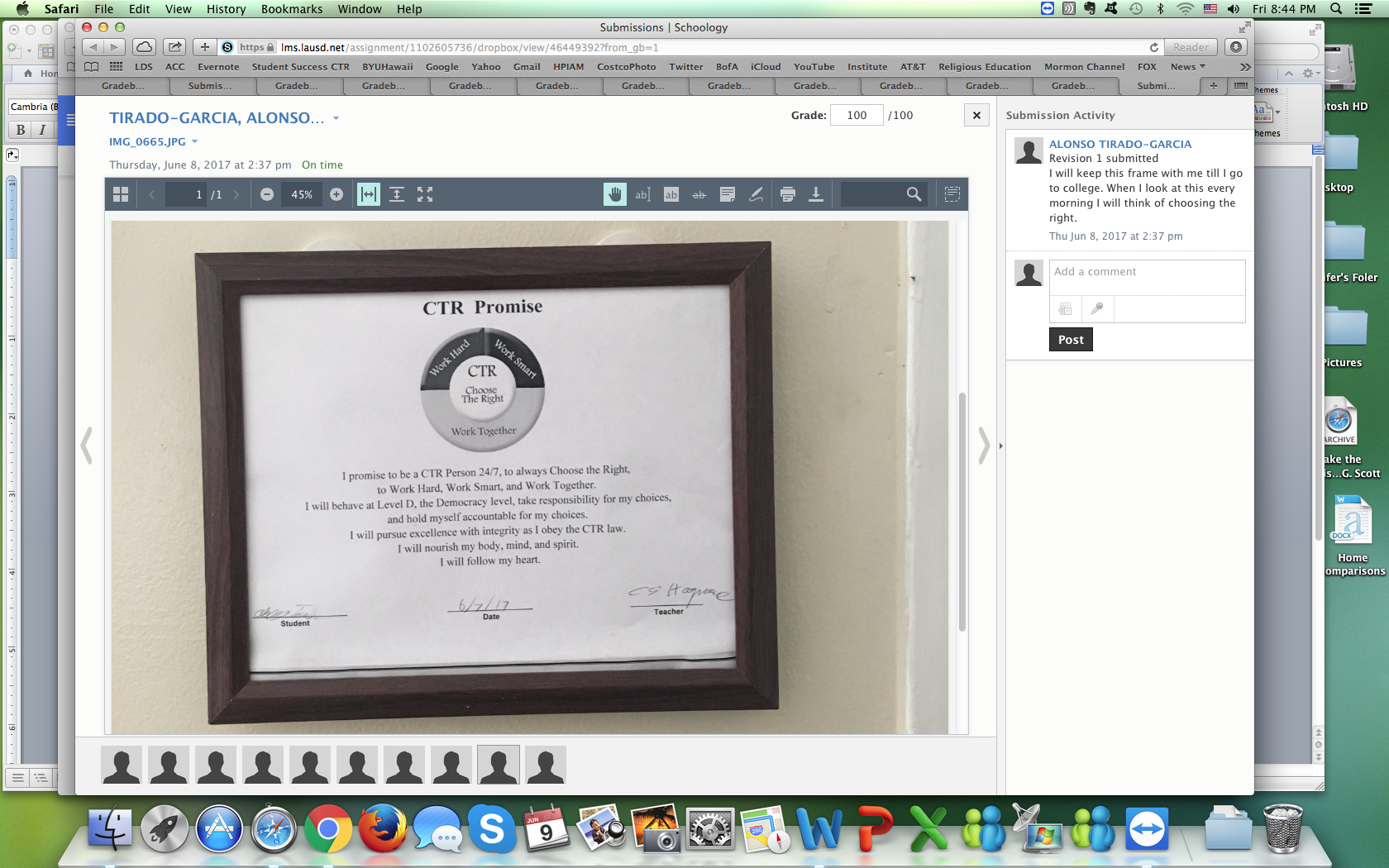 Alonso Tirado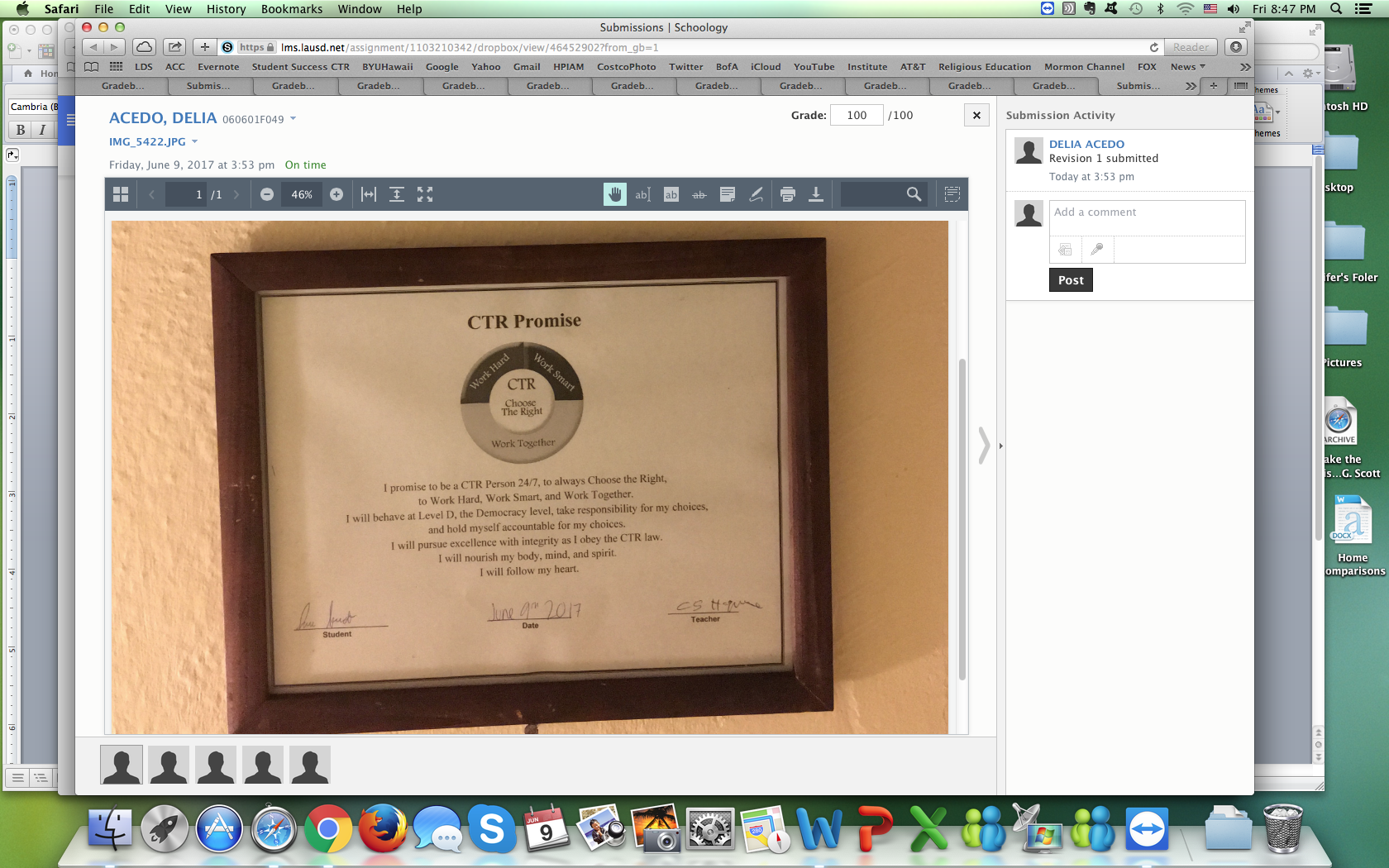 Delia Acedo